О признании утратившей силу части 2 статьи 3 Закона Республики Саха (Якутия) «Об установлении срока рассрочки оплаты арендуемого недвижимого имущества при реализации субъектами малого и среднего предпринимательства преимущественного права на приобретение 
арендуемого ими недвижимого имущества, находящегося 
в государственной собственности Республики Саха (Якутия) или в муниципальной собственности»Статья 1Часть 2 статьи 3 Закона Республики Саха (Якутия) от 21 февраля 2012 года
1021-З № 933-IV «Об установлении срока рассрочки оплаты арендуемого недвижимого имущества при реализации субъектами малого и среднего предпринимательства преимущественного права на приобретение арендуемого ими недвижимого имущества, находящегося в государственной собственности Республики Саха (Якутия) 
или в муниципальной собственности» признать утратившей силу.Статья 2Настоящий Закон вступает в силу по истечении десяти дней после дня его официального опубликования.Глава Республики Саха (Якутия) 						А.НИКОЛАЕВг.Якутск, 18 июня 2019 года           2148- З № 207-VI                                               З А К О НРЕСПУБЛИКИ САХА (ЯКУТИЯ)  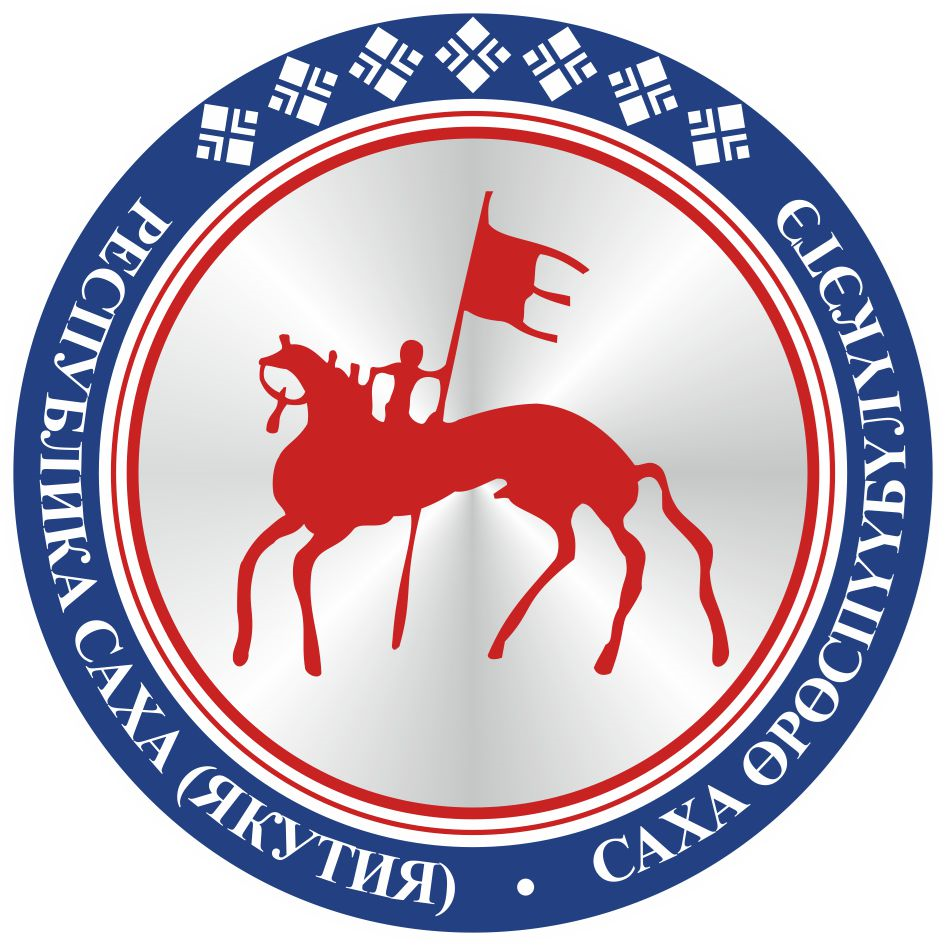                                       САХА ЈРЈСПҐҐБҐЛҐКЭТИНС О К У О Н А                                       